【第5回講座】　　　　　　　　　　　　　　　　　　　　　　　　　　【第6回講座】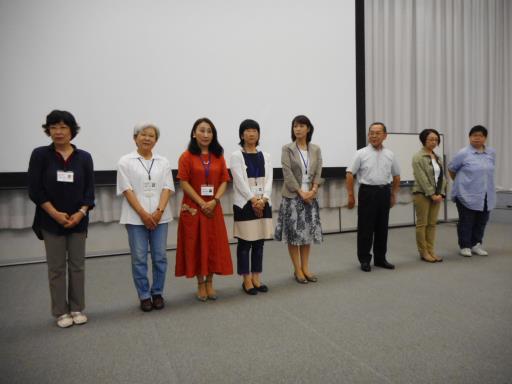 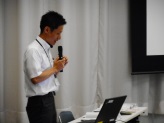 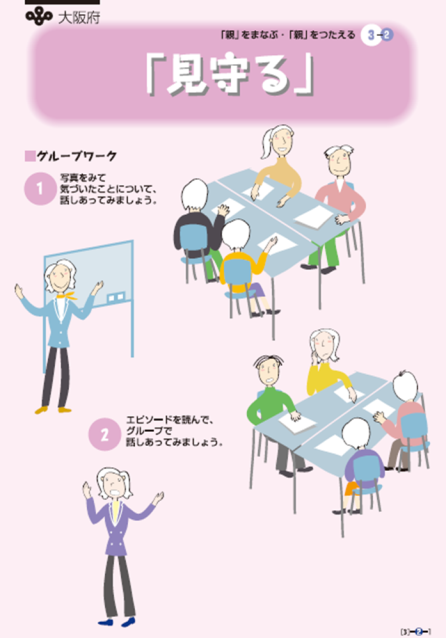 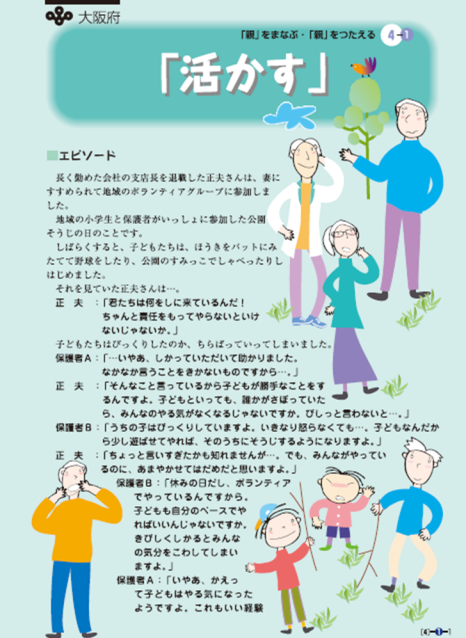 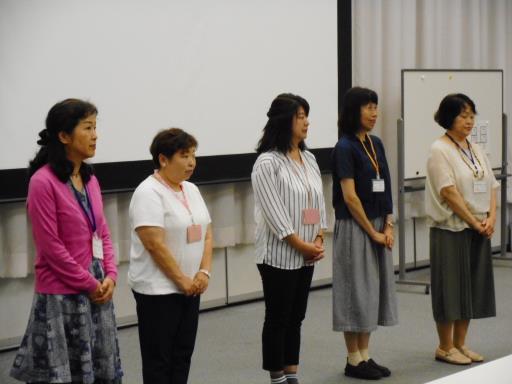 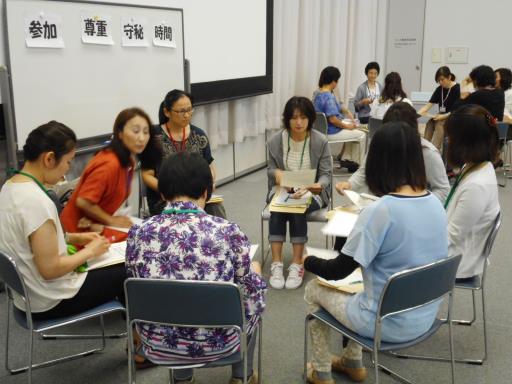 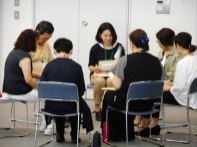 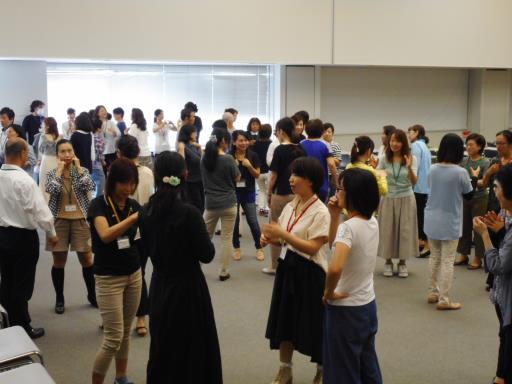 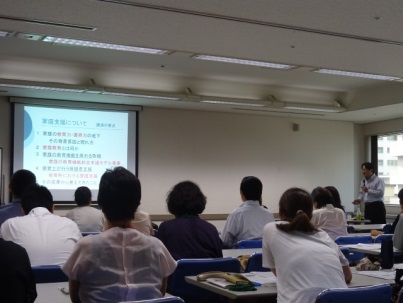 